01-10-Исх-16 от 17.01.2020ПОСТАНОВЛЕНИЕмуниципальной комиссии по делам несовершеннолетних и защите их прав в сельском поселении Горноправдинскот 16 января 2020 год                                                                                    № 1 п. Горноправдинск, ул. Поспелова, д. 5 «а»,актовый зал, 14:00Муниципальная комиссия в составе председательствующего Рассохиной С.О., ответственного секретаря Бураковой М.Н., а также приглашенных специалистов из органов и учреждений системы профилактики безнадзорности и правонарушений несовершеннолетних (согласно персональному списку по протоколу заседания комиссии № 1), обсудив отчет о деятельности муниципальной комиссии по делам несовершеннолетних и защите их прав в сельском поселении Горноправдинск за 2019 год, установила:В 2019 году проведено 12 заседаний муниципальной комиссии по делам несовершеннолетних и защите их прав в сельском поселении Горноправдинск (далее – муниципальная комиссия), в ходе которых рассмотрено 84 вопросов, в том числе: рассмотрено 2 заключения отдела опеки и попечительства о необходимости проведения индивидуальной профилактической работы 
с ребенком, права и законные интересы которого нарушены,утверждены 4 индивидуальные программы реабилитации и адаптации несовершеннолетних (2) и семей (2), находящихся в социально опасном положении, рассмотрено 6 вопросов об эффективности реализации индивидуальных программ реабилитации и адаптации несовершеннолетних и семей, находящихся в социально опасном положении, состоящих на профилактическом учете,осуществлен контроль за исполнением 231 решений муниципальной комиссии. По состоянию на 31 декабря 2019 года в реестр несовершеннолетних, находящихся в социально опасном положении, включено 2 несовершеннолетних, из них: на профилактическом учете межмуниципального отдела Министерства внутренних дел Российской Федерации «Ханты-Мансийский» состоит 2.В течение 2019 года по разным причинам в реестр несовершеннолетних, находящихся в социально опасном положении, включено 3 детей и подростков, исключено 3 подростков, из них в связи с исправлением – 3.На территории сельского поселения Горноправдинск отсутствуют семьи, находящиеся в социально опасном положении.В течение отчетного периода исключено из Реестра семей, находящихся в социально опасном положении 3 семьи, в связи с нормализацией обстановки.На территорию сельского поселения выпускники учебно-воспитательного учреждения закрытого типа в течение 2019 года не возвращались.С целью привлечения общественности и специалистов для своевременного решения вопросов, возникающих в сфере профилактики безнадзорности и правонарушений несовершеннолетних, при муниципальной комиссии действует детская общественная приемная, в адрес которой в 2019 году поступило 4 обращения.Обратившимся оказана консультативная, справочно-информационная помощь, содействие в организации занятости в период летних каникул, временного трудоустройства, предприняты меры по защите прав несовершеннолетних, устранению причин и условий, способствующих семейному неблагополучию. В 2019 году на территории сельского поселения Горноправдинск выявлен 1 несовершеннолетний безнадзорный несовершеннолетний, помещен в учреждения социального обслуживания, в последствие передан на воспитание в семью.В целях применения мер воздействия в отношении несовершеннолетних, их родителей или иных законных представителей 
в случаях и порядке, предусмотренных законодательством Российской Федерации на заседаниях муниципальной комиссии в течение 2019 года заслушаны 16 несовершеннолетних по причине:совершения административного правонарушения – 5,совершения преступления – 1,совершения антиобщественного действия – 8,употребление алкогольной продукции – 1;рассмотрение эффективности профилактической работы – 1.В результате рассмотрения материалов в отношении 3 несовершеннолетних организована межведомственная индивидуальная профилактическая работа, 11 поставлены на внутришкольный учет.Рассмотрены дела об административных правонарушениях:в отношении несовершеннолетних – 5,в отношении родителей (законных представителей), граждан – 8.Всего за 2019 год муниципальной комиссией рассмотрено 13 протоколов об административных правонарушениях, из них: принято решение о назначении административного наказания – 9, прекращены – 4, по причине истечения срока привлечения к административной ответственности.В целях предупреждения безнадзорности, правонарушений несовершеннолетних и защиты их прав в период с 1 июня по 1 октября 2019 года проведена межведомственная профилактическая операция «Подросток».Комплекс профилактических мер в рамках межведомственной профилактической операции «Подросток» позволил: эффективно использовать имеющиеся в районе ресурсы для организации отдыха, оздоровления, творческого досуга и занятости детей и подростков,продолжить внедрение разнообразных форм организации досуга детей, в том числе малозатратных,увеличить количество временно трудоустроенных подростков,охватить различными формами занятости 100% подростков, находящихся в социально опасном положении, состоящих на профилактическом учете.На заседаниях муниципальной комиссии в 2019 году приняты 84 постановления, направленные на совершенствование деятельности в сфере профилактики безнадзорности и правонарушений.В соответствии с вышеизложенным,Комиссия постановляет:Утвердить отчет о деятельности муниципальной комиссии по делам несовершеннолетних и защите их прав в сельском поселении Горноправдинск за 2019 год.	Срок исполнения: 16 января 2020 год.Начальнику отдела по организации работы комиссии по делам несовершеннолетних и защите их прав при администрации Ханты-Мансийского района (М.Н. Буракова) направить отчет о деятельности муниципальной комиссии по делам несовершеннолетних и защите их прав в сельском поселении Горноправдинск за 2019 год в комиссию по делам несовершеннолетних и защите их прав при Правительстве Ханты-Мансийского автономного округа – Югры.Срок исполнения: 1 февраля 2020 год.3. Контроль за исполнением настоящего постановления оставляю за собой.Председательствующий на заседании                                        С.О.РассохинаУтвержден постановлением муниципальной комиссии по делам несовершеннолетних и защите их прав в Ханты-Мансийском районеот 16 января 2020 года № 1 Отчет «О деятельности комиссии по делам несовершеннолетних и защите их прав»Сельское поселение Горноправдинск за 2019 год                          (муниципальное образование)           (период)Об утверждении отчета о деятельности муниципальной комиссии по делам несовершеннолетних и защите их прав в сельском поселении Горноправдинск за 2019 год № п/пИсследуемый параметрСтатистические данные (количество)Семьи, находящиеся в социально опасном положенииСемьи, находящиеся в социально опасном положенииСемьи, находящиеся в социально опасном положении1.Количество семей, находящихся в социально опасном положении (по состоянию на последний день отчетного периода)01.Выявлено семей, находящихся в социально опасном положении в отчетном периоде21.1.Количество утвержденных индивидуальных программ социальной реабилитации семей, находящихся в социально опасном положении 
(по состоянию на последний день отчетного периода)01.2.Количество родителей (законных представителей), проживающих в семьях, находящихся в социально опасном положении (по состоянию на последний день отчетного периода), их них:01.2.не работают01.2.состоят на учете в Центре занятости в качестве безработного 01.2.работают01.3.Пролечено родителей от алкогольной зависимости01.4.Пролечено родителей от наркотической (токсической, иной) зависимости01.5.Количество родителей (законных представителей), ограниченных в родительских правах, из общего количества родителей, проживающих в семьях, находящихся в социально опасном положении (в скобках указать количество детей, в отношении которых родители ограничены в родительских правах)01.6.Количество родителей (законных представителей), лишенных родительских прав, из общего количества родителей, проживающих в семьях, находящихся в социально опасном положении (в скобках указать количество детей, в отношении которых родители лишены прав)01.7.Количество родителей, восстановленных в родительских правах либо в отношении которых отменено ограничение родительских прав (в скобках указать количество детей, в отношении которых родители восстановлены в родительских правах)1 (1)1.8.Количество семей, в которых социально опасное положение устранено по причине нормализации ситуации (исправление родителей, выполнение родителями (законными представителями) должным образом родительских обязанностей по воспитанию, содержанию, обучению, защите прав и законных интересов детей)22.Количество детей, проживающих в семьях, находящихся в социально опасном положении (по состоянию на последний день отчетного периода), из них:02.Проживают во вновь выявленных семьях в отчетном периоде02.1.несовершеннолетние в возрасте от 14 до 18 лет02.2.дети-инвалиды02.3.учатся в школе (училище, лицее, институте)02.4.посещают детский сад02.5.не учатся, не работают02.6.состоят на учете в Центре занятости в качестве безработного02.7.трудоустроено несовершеннолетних, в том числе:02.7.временно02.7.постоянно02.8.Оздоровлены (посещали в отчетном периоде детские оздоровительные лагеря, загородные оздоровительные лагеря, лагеря дневного пребывания, специализированные (профильные) лагеря (палаточные лагеря, лагеря труда и отдыха), медицинские оздоровительные центры, базы комплексы)02.9.Занимаются в кружках, спортивных секциях, клубах, объединениях дополнительного образования детей02.10.находятся в специальном учебно-воспитательном учреждении закрытого типа (по состоянию на последний день отчетного периода)02.11.находятся в воспитательной колонии (по состоянию на последний день отчетного периода)02.12.находятся в центре временного содержания для несовершеннолетних правонарушителей органов внутренних дел02.13.совершили суицид (в том числе суицидальные высказывания) в отчетном периоде02.14.совершили самовольный уход в отчетном периоде, из них:02.14.из семьи 02.14.из государственного учреждения02.15.Совершили в отчетном периоде:02.15.административных правонарушений02.15.преступлений02.15.антиобщественных действий02.16.Количество несовершеннолетних, проживающих в семьях, в которых социально опасное положение устранено по причине нормализации ситуации (исправление родителей, выполнение родителями (законными представителями) должным образом родительских обязанностей по воспитанию, содержанию, обучению, защите прав и законных интересов детей)5Несовершеннолетние, в отношении которых проводится индивидуальная профилактическая работа в соответствии со статьями 5, 6 Федерального закона Российской Федерации от 24 июня 1999 года 
№ 120-ФЗ «Об основах системы профилактики безнадзорности и правонарушений несовершеннолетних»Несовершеннолетние, в отношении которых проводится индивидуальная профилактическая работа в соответствии со статьями 5, 6 Федерального закона Российской Федерации от 24 июня 1999 года 
№ 120-ФЗ «Об основах системы профилактики безнадзорности и правонарушений несовершеннолетних»Несовершеннолетние, в отношении которых проводится индивидуальная профилактическая работа в соответствии со статьями 5, 6 Федерального закона Российской Федерации от 24 июня 1999 года 
№ 120-ФЗ «Об основах системы профилактики безнадзорности и правонарушений несовершеннолетних»3.Количество несовершеннолетних, в отношении которых проводится индивидуальная профилактическая работа (по состоянию на последний день отчетного периода), из них:23.- достигли  14 летнего возраста23.- выявленных в отчетном периоде23.1.состоят на профилактическом учете в территориальном органе внутренних дел23.2.безнадзорные, беспризорные03.3.занимаются бродяжничеством, попрошайничеством03.4.содержатся в социально-реабилитационных центрах для несовершеннолетних, в социальных приютах, центрах помощи детям, оставшимся без попечения родителей, в других учреждениях для несовершеннолетних, нуждающихся в социальной помощи и (или) реабилитации03.5.употребляют без назначения врача: 03.5.наркотические средства 03.5.психотропные вещества03.5.одурманивающие вещества03.6.употребляют алкогольную и спиртосодержащую продукцию, пиво и напитки, изготавливаемые на его основе03.7.совершили правонарушение, повлекшее применение меры административного взыскания13.8.совершили правонарушение до достижения возраста, с которого наступает административная ответственность03.9.освобождены от уголовной ответственности вследствие акта об амнистии или в связи с изменением обстановки, а также в случаях, когда признано, что исправление несовершеннолетнего может быть достигнуто путем применения принудительных мер воспитательного воздействия03.10.совершили общественно опасное деяние и не подлежат уголовной ответственности в связи с недостижением возраста, с которого наступает уголовная ответственность, или вследствие отставания в психическом развитии, не связанного с психическим расстройством03.11.обвиняются или подозреваются в совершении преступлений, в отношении которых избраны меры пресечения, предусмотренные 
Уголовно-процессуальным кодексом Российской Федерации13.12.условно-досрочно освобожденные от отбывания наказания, освобожденные от наказания вследствие акта об амнистии или в связи с помилованием03.13.которым предоставлена отсрочка отбывания наказания или отсрочка исполнения приговора03.14.освобождены в отчетном периоде из учреждений 
уголовно-исполнительной системы, из них: 03.14.мужской пол03.14.женский пол3.15.вернулись в отчетном периоде из специальных учебно-воспитательных учреждений закрытого типа, из них:03.15.мужской пол03.15.женский пол03.16.осуждены за совершение преступления небольшой или средней тяжести и освобожденные судом от наказания с применением принудительных мер воспитательного воздействия03.17.осуждены условно, осужденные к обязательным работам, исправительным работам или иным мерам наказания, не связанным с лишением свободы03.18.Иные основания (перечислить)03.19.учатся в школе (училище, лицее, институте), из них:23.19.вернувшиеся в отчетном периоде из специальных 
учебно-воспитательных учреждений закрытого типа03.19.освобожденные в отчетном периоде из воспитательных колоний03.20.не учатся, не работают, из них:03.20.вернувшиеся в отчетном периоде из специальных 
учебно-воспитательных учреждений закрытого типа03.20.освобожденные в отчетном периоде из воспитательных колоний03.21.состоят на учете в Центре занятости в качестве безработного, их них:03.21.вернувшиеся в отчетном периоде из специальных 
учебно-воспитательных учреждений закрытого типа03.21.освобожденные в отчетном периоде из воспитательных колоний03.22.трудоустроены:03.22.временно03.22.постоянно03.22.из числа вернувшихся несовершеннолетних из специальных 
учебно-воспитательных учреждений закрытого типа в отчетном периоде03.22.из числа освобожденных несовершеннолетних из воспитательной колонии в отчетном периоде03.23.Оздоровлены (посещали в отчетном периоде детские оздоровительные лагеря, загородные оздоровительные лагеря, лагеря дневного пребывания, специализированные (профильные) лагеря (палаточные лагеря, лагеря труда и отдыха), медицинские оздоровительные центры, базы комплексы), из них:03.23.вернувшиеся в отчетном периоде из специальных 
учебно-воспитательных учреждений закрытого типа03.23.освобожденные в отчетном периоде из воспитательных колоний03.24.занимаются в кружках, спортивных секциях, клубах, объединениях дополнительного образования детей, из них:23.24.вернувшиеся в отчетном периоде из специальных 
учебно-воспитательных учреждений закрытого типа03.24.освобожденные в отчетном периоде из воспитательных колоний04.определены в отчетном периоде в специальное учебно-воспитательное учреждение закрытого типа05.помещены в отчетном периоде в воспитательную колонию06.помещены в отчетном периоде в центр временного содержания для несовершеннолетних правонарушителей органов внутренних дел07.Совершено несовершеннолетними из числа находящихся в социально опасном положении (за отчетный период):07.1Преступлений07.1Количество участников 07.2Административных правонарушений07.2Количество участников07.3Общественно опасных деяний07.3Количество участников07.4Самовольных уходов07.4Количество участников08.Заслушано несовершеннолетних в отчетном периоде на заседании территориальной комиссии по делам несовершеннолетних и защите их прав, из них по причине:168.совершения самовольного ухода из семьи08.совершения самовольного ухода из государственного учреждения08.совершения административного правонарушения 58.совершения преступления18.совершения антиобщественного действия88.иное (перечислить причины с указанием соответствующих статистических данных)рассмотрение эффективности проведения межведомственной профилактической работы;употребление алкогольной продукции0118.1Количество суицидальных попыток / суицидов, совершенных несовершеннолетними в отчетном периоде09.Количество утвержденных индивидуальных программ социальной реабилитации несовершеннолетних, в отношении которых организована индивидуальная профилактическая работа (по состоянию на последний день отчетного периода)110.Пролечено несовершеннолетних от010.1алкогольной зависимости010.2наркотической (токсической, иной) зависимости011Оказано содействие в консультировании врачом-наркологом несовершеннолетних, имеющих пагубные привычки (употребление спиртных напитков, наркотических, токсических, психотропных веществ)012.Количество несовершеннолетних, в отношение которых завершено проведение индивидуальной профилактической работы, из них:312.по причине исправления поведения312.по причине достижения 18 лет0Административная практикаАдминистративная практикаАдминистративная практика13.Количество рассмотренных протоколов об административных правонарушениях, из них:1313.1.составлены представителями территориального органа внутренних дел1213.1.составлены членами территориальной комиссии по делам несовершеннолетних и защите из прав (не учитываются представители территориального органа внутренних дел)013.1.составлены представителями прокуратуры013.1.составлены представителями службы по контролю и надзору в сфере образования 113.2.возвращены в орган, должностному лицу, которые составили протокол в порядке подпункта 4 пункта 1 статьи 29.4 КоАП РФ013.2.поступили вновь в комиссию после устранения замечаний (ошибок) 013.2.поступили вновь в комиссию после устранения замечаний (ошибок) из числа возвращенных в отчетном периоде013.3.принято решение о назначении административного наказания 913.4.принято решение об освобождении от наказания013.5.прекращены по причине:513.5.отсутствие состава административного правонарушения013.5.отсутствие события административного правонарушения013.5.истечение срока привлечения к административной ответственности413.6.Количество рассмотренных протоколов об административных правонарушениях в отношении родителей (законных представителей), в том числе:813.6.перечислить статьи КоАП РФ или Закона ХМАО – Югры от 11.06.2010 № 102-оз «Об административных правонарушениях» с указанием соответствующих статистических данныхст. 20.22 - 4ст. 5.35 - 413.7.Количество рассмотренных протоколов об административных правонарушениях в отношении несовершеннолетних, в том числе:513.7.перечислить статьи КоАП РФ или Закона ХМАО – Югры от 11.06.2010 № 102-оз «Об административных правонарушениях» с указанием соответствующих статистических данныхст. 6.1.1 - 2ст. 19.30 – 1ст. 20.1 – 1ст. 12.7 -113.8.Количество рассмотренных протоколов об административных правонарушениях в отношении граждан, должностных лиц, в том числе:013.8.перечислить статьи КоАП РФ или Закона ХМАО – Югры от 11.06.2010№ 102-оз «Об административных правонарушениях» с указанием соответствующих статистических данных0 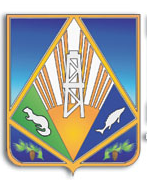 